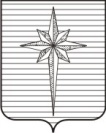 АДМИНИСТРАЦИЯ ЗАТО Звёздныйпостановление21.12.2018										         № 1251О присвоении адреса объекту недвижимости (хозяйственная постройка – баня)В соответствии с пунктом 27 части 1 статьи 16 Федерального закона от 06.10.2003 № 131-ФЗ «Об общих принципах организации местного самоуправления в Российской Федерации», частью 3 статьи 5 Федерального закона от 28.12.2013 № 443-ФЗ «О федеральной информационной адресной системе и о внесении изменений в Федеральный закон «Об общих принципах организации местного самоуправления в Российской Федерации», постановлением Правительства Российской Федерации от 19.11.2014 № 1221 «Об утверждении Правил присвоения, изменения и аннулирования адресов», пунктом 27 части 1 статьи 8 Устава городского округа ЗАТО Звёздный Пермского края и на основании заявления Биткина Ю.А. от 20.11.2018 № СЭД-197-01-15-519 администрация ЗАТО Звёздный постановляет:1. Присвоить объекту недвижимости (хозяйственная постройка – баня) с кадастровым номером 59:41:0010001:8392, площадью 36 кв.м, адрес: Российская Федерация, Пермский край, городской округ ЗАТО Звёздный, пгт. Звёздный, 1 массив зоны огородничества, стр. № 3.2. Отделу землеустройства и охраны окружающей среды администрации ЗАТО Звёздный разместить сведения об адресе объекта в течение в течение 3 (трёх) рабочих дней со дня принятия настоящего постановления в федеральной информационной адресной системе (ФИАС). 3. Опубликовать (обнародовать) настоящее постановление установленным порядком в информационном бюллетене «Вестник Звёздного».4. Настоящее постановление вступает в силу после дня его подписания.5. Контроль за исполнением постановления возложить на первого заместителя главы администрации ЗАТО Звёздный Юдину Т.П.И.о. главы администрации ЗАТО Звёздный                                       Т.П. Юдина